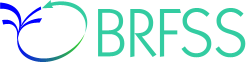 2016Behavioral Risk Factor Surveillance System QuestionnaireSeptember 21, 2015Behavioral Risk Factor Surveillance System 2016 QuestionnaireTable of ContentsTable of Contents	2Interviewer’s Script	3Landline	3Cell Phone	7Core Sections	10Section 1: Health Status	10Section 2: Healthy Days — Health-Related Quality of Life	10Section 3: Health Care Access	11Section 4:  Exercise	12Section 5: Inadequate Sleep	12Section 6: Chronic Health Conditions	13Section 7: Oral Health	16Section 8: Demographics	16Section 9: Tobacco Use	24Section 10: E-Cigarettes	26Section 11:  Alcohol Consumption	27Section 12: Immunization	27Section 13: Falls	28Section 14: Seatbelt Use	29Section 15: Drinking and Driving	29Section 16: Breast and Cervical Cancer Screening	30Section 17: Prostate Cancer Screening	32Section 18:  Colorectal Cancer Screening	33Section 19: HIV/AIDS	35Optional Modules	37Module 1: Pre-Diabetes	37Module 2: Diabetes	37Module 4: Health Care Access	40Module 5: Health Literacy	43Module 7: Cognitive Decline	47Module 8: Sugar Sweetened Beverages	49Module 9: Menu Labeling	50Module 10: Marijuana Use	51Module 11 Sleep Disorder	51Module 12: Adult Asthma History	52Module 13: Influenza	55Module 14: Adult Human Papillomavirus (HPV)	56Module 15: Shingles	56Module 16: Excess Sun Exposure	57Module 17: Cancer Survivorship	57Module 18: Clinical Breast Exam for Breast Cancer Screening	63Module 19: Prostate Cancer Screening Decision Making	63Module 20: Industry and Occupation	64Module 21: Sexual Orientation and Gender Identity	65Module 22: Random Child Selection	66Module 23: Childhood Asthma Prevalence	69Module 24: Emotional Support and Life Satisfaction	70Interviewer’s Script LandlineForm ApprovedOMB No. 0920-1061Exp. Date 3/31/2018Public reporting burden of this collection of information is estimated to average [27] minutes per response, including the time for reviewing instructions, searching existing data sources, gathering and maintaining the data needed, and completing and reviewing the collection of information. An agency may not conduct or sponsor, and a person is not required to respond to a collection of information unless it displays a currently valid OMB control number.  Send comments regarding this burden estimate or any other aspect of this collection of information, including suggestions for reducing this burden to CDC/ATSDR Reports Clearance Officer; 1600 Clifton Road NE, MS D-74,  Atlanta, Georgia 30333; ATTN:  PRA (0920-1061).HELLO, I am calling for the    (health department) .  My name is         (name)      .  We are gathering information about the health of    (state)     residents.  This project is conducted by the health department with assistance from the Centers for Disease Control and Prevention. Your telephone number has been chosen randomly, and I would like to ask some questions about health and health practices.Is this     (phone number)     ?			If "No” 	Thank you very much, but I seem to have dialed the wrong number. It’s possible that your number may be called at a later time.  STOPIs this a private residence?READ ONLY IF NECESSARY: “By private residence, we mean someplace like a house or apartment.”		Yes		[Go to state of residence]		No		[Go to college housing]			No, business phone onlyIf “No, business phone only”.Thank you very much but we are only interviewing persons on residential phones lines at this time.STOPCollege HousingDo you live in college housing? READ ONLY IF NECESSARY:  “By college housing we mean dormitory, graduate student or visiting faculty housing, or other housing arrangement provided by a college or university.”		Yes		[Go to state of residence]		NoIf "No”,Thank you very much, but we are only interviewing persons who live in a private residence or college housing at this time.  STOP State of ResidenceDo you currently live in ____(state)____?  		Yes		[Go to Cellular Phone]		No		If “No”Thank you very much, but we are only interviewing persons who live in the state of ______at this time.  STOPCellular PhoneIs this a cellular telephone?  INTERVIEWER  NOTE: Telephone service over the internet counts as landline service (includes Vonage, Magic Jack and other home-based phone services).Read only if necessary: “By cellular (or cell) telephone we mean a telephone that is mobile and usable outside of your neighborhood.” 		If “Yes” Thank you very much, but we are only interviewing by land line telephones and for private residences or college housing.  STOPNoCATI  NOTE: IF (College Housing = Yes) continue; otherwise go to Adult Random SelectionAdult    Are you 18 years of age or older?  1          Yes, respondent is male                       [Go to Page 6]2          Yes, respondent is female                    [Go to Page 6]                          3          NoIf "No”,Thank you very much, but we are only interviewing persons aged 18 or older at this time.  STOP Adult Random SelectionI need to randomly select one adult who lives in your household to be interviewed.  How many members of your household, including yourself, are 18 years of age or older?	__ 	Number of adults	If "1," 		Are you the adult?	If "yes," 	Then you are the person I need to speak with.  Enter 1 man or 1 woman below (Ask gender if necessary).  Go to page 6.	If "no," 	Is the adult a man or a woman?  Enter 1 man or 1 woman below.  May I speak with [fill in (him/her) from previous question]?  Go to "correct respondent" on the next page.How many of these adults are men and how many are women?	__  	Number of menCATI NOTE: CATI program to subtract number of men from number of adults providedSo the number of adult women in the household is 	__ 	Number of women	is that correct?The person in your household that I need to speak with is                                .	If "you," go to page # 10 (correct page).To the correct respondent:	HELLO, I am calling for the    (health department)   .  My name is         (name)      .  We are gathering information about the health of    (state)     residents.  This project is conducted by the health department with assistance from the Centers for Disease Control and Prevention. Your telephone number has been chosen randomly, and I would like to ask some questions about your health and health practices.Cell PhoneForm ApprovedOMB No. 0920-1061Exp. Date 3/31/2018Public reporting burden of this collection of information is estimated to average 27 minutes per response, including the time for reviewing instructions, searching existing data sources, gathering and maintaining the data needed, and completing and reviewing the collection of information. An agency may not conduct or sponsor, and a person is not required to respond to a collection of information unless it displays a currently valid OMB control number.  Send comments regarding this burden estimate or any other aspect of this collection of information, including suggestions for reducing this burden to CDC/ATSDR Reports Clearance Officer; 1600 Clifton Road NE, MS D-74,  Atlanta, Georgia 30333; ATTN:  PRA (0920-1061).HELLO, I am calling for the    (health department).  My name is         (name)      .  We are gathering information about the health of    (state)     residents.  This project is conducted by the health department with assistance from the Centers for Disease Control and Prevention. Your telephone number has been chosen randomly, and I would like to ask some questions about health and health practices.Is this a safe time to talk with you? 	Yes		[Go to phone]	No	If "No”, Thank you very much. We will call you back at a more convenient time.  ([Set appointment if possible])  STOP Phone	Is this     (phone number)     ?Yes		[Go to cellular phone]No		[Confirm phone number]		If "No”,	Thank you very much, but I seem to have dialed the wrong number. It’s possible that your number may be called at a later time.  STOP Cellular Phone	Is this a cellular telephone? READ ONLY IF NECESSARY: “By cellular telephone, we mean a telephone that is mobile and usable outside of your neighborhood.” 			Yes		[Go to adult]No		If "No”,Thank you very much, but we are only interviewing cell telephones at this time.  STOP Adult	Are you 18 years of age or older?  	1	Yes, respondent is male		[Go to Private Residence]2	Yes, respondent is female		[Go to Private Residence]		3	No	If "No”,	Thank you very much, but we are only interviewing persons aged 18 or older at this time.  STOP Private Residence Do you live in a private residence?READ ONLY IF NECESSARY: “By private residence, we mean someplace like a house or apartment.”		Yes		[Go to state of residence]No		[Go to college housing]	College HousingDo you live in college housing? READ ONLY IF NECESSARY:  “By college housing we mean dormitory, graduate student or visiting faculty housing, or other housing arrangement provided by a college or university.”		Yes		[Go to state of residence]NoIf "No”,Thank you very much, but we are only interviewing persons who live in a private residence or college housing at this time.  STOP State of ResidenceDo you currently live in  ____(state)____?  		Yes		[Go to landline]No		[Go to state]State	In what state do you currently live?				    ENTER FIPS STATELandline 	Do you also have a landline telephone in your home that is used to make and receive calls?  READ ONLY IF NECESSARY: “By landline telephone, we mean a “regular” telephone in your home that is used for making or receiving calls.” Please include landline phones used for both business and personal use.”Interviewer Note: Telephone service over the internet counts as landline service (includes Vonage, Magic Jack and other home-based phone services.).  Yes	No	If College Housing = “Yes”, do not ask Number of adults Questions, go to Core.NUMADULTHow many members of your household, including yourself, are 18 years of age or older?	__ 	Number of adults(Note: If college housing =  ”yes” then number of adults is set to 1.)Core SectionsI will not ask for your last name, address, or other personal information that can identify you.  You do not have to answer any question you do not want to, and you can end the interview at any time.  Any information you give me will be confidential.  If you have any questions about the survey, please call (give appropriate state telephone number).Section 1: Health Status1.1 	Would you say that in general your health is—													(73)	Please read:	1	Excellent	2	Very good	3	Good	4	Fair	Or	5	Poor	Do not read:	7	Don’t know / Not sure	9	RefusedSection 2: Healthy Days — Health-Related Quality of Life2.1 	Now thinking about your physical health, which includes physical illness and injury, for 	how many days during the past 30 days was your physical health not good?													(74–75)	_  _	Number of days	8  8	None	7  7	Don’t know / Not sure	9  9	Refused2.2		Now thinking about your mental health, which includes stress, depression, and problems 		with emotions, for how many days during the past 30 days was your mental health not 		good?												(76–77)	_  _	Number of days	8  8	None 	[If Q2.1 and Q2.2 = 88 (None), go to next section] 	7  7	Don’t know / Not sure	9  9	Refused	2.3	During the past 30 days, for about how many days did poor physical or mental health 	keep you from doing your usual activities, such as self-care, work, or recreation?												(78-79)	_  _	Number of days	8  8	None	7  7	Don’t know / Not sure	9  9	RefusedSection 3: Health Care Access		Do you have any kind of health care coverage, including health insurance, prepaid plans 	such as HMOs, government plans such as Medicare, or Indian Health Service?														(80)	1	Yes	[If using Health Care Access (HCA) Module go to Module 4,			   Q1, else continue]	2	No					7	Don’t know / Not sure			9	Refused		3.2	Do you have one person you think of as your personal doctor or health care provider?	If “No,” ask: “Is there more than one, or is there no person who you think of as your personal doctor or health care provider?”												(81)												1	Yes, only one	2	More than one	3	No 	7	Don’t know / Not sure	9	Refused3.3	Was there a time in the past 12 months when you needed to see a doctor but could not 	because of cost?												(82)							1	Yes	2	No	7	Don’t know / Not sure	9	RefusedCATI NOTE:  If using HCA Module, go to Module 4, Q3, else continue.3.4		About how long has it been since you last visited a doctor for a routine checkup? A routine checkup is a general physical exam, not an exam for a specific injury, illness, or condition.  													(83)		1	Within the past year (anytime less than 12 months ago)		2	Within the past 2 years (1 year but less than 2 years ago)	3	Within the past 5 years (2 years but less than 5 years ago)	4	5 or more years ago	7	Don’t know / Not sure	8	Never	9	RefusedCATI NOTE:  If using HCA Module and Q3.1 = 1 go to Module 4, Question 4a or if using HCA Module and Q3.1 = 2, 7, or 9 go to Module 4, Question 4b, or if not using HCA Module go to next section.Section 4:  Exercise4.1 		During the past month, other than your regular job, did you participate in any physical activities or exercises such as running, calisthenics, golf, gardening, or walking for exercise? (84) 1 	Yes 2 	No 7	Don’t know / Not sure 	9 	RefusedSection 5: Inadequate Sleep5.1 		On average, how many hours of sleep do you get in a 24-hour period? INTERVIEWER NOTE: Enter hours of sleep in whole numbers, rounding 30 minutes (1/2 hour) or more up to the next whole hour and dropping 29 or fewer minutes. (85-86) _ _ 	Number of hours [01-24] 7 7 	Don’t know / Not sure              	     9 9 	RefusedSection 6: Chronic Health ConditionsHas a doctor, nurse, or other health professional EVER told you that you had any of the following? For each, tell me “Yes,” “No,” or you’re “Not sure.”6.1		(Ever told) you that you had a heart attack also called a myocardial infarction?(87)1	Yes2	No 7	Don’t know / Not sure 9	Refused  6.2	(Ever told) you had angina or coronary heart disease?(88)1	Yes2	No 7	Don’t know / Not sure 9	Refused  6.3	(Ever told) you had a stroke?		(89)1	Yes2	No 7	Don’t know / Not sure 9	Refused  6.4	(Ever told) you had asthma?(90)1	Yes2	No			[Go to Q6.6]7	Don’t know / Not sure	[Go to Q6.6]9	Refused		[Go to Q6.6]6.5		Do you still have asthma?(91)1	Yes2	No 7	Don’t know / Not sure 9	Refused  6.6		(Ever told) you had skin cancer?  (92)1	Yes2	No 7	Don’t know / Not sure 9	Refused  6.7		(Ever told) you had any other types of cancer?		(93)1	Yes2	No 7	Don’t know / Not sure 9	Refused  6.8	(Ever told) you have chronic obstructive pulmonary disease (COPD), emphysema or chronic bronchitis?(94)1	Yes2	No 7	Don’t know / Not sure 9	Refused  6.9	(Ever told) you have some form of arthritis, rheumatoid arthritis, gout, lupus, or fibromyalgia?(95)1	Yes2	No 7	Don’t know / Not sure 9	Refused INTERVIEWER NOTE: Arthritis diagnoses include:rheumatism, polymyalgia rheumaticaosteoarthritis (not osteoporosis)tendonitis, bursitis, bunion, tennis elbowcarpal tunnel syndrome, tarsal tunnel syndromejoint infection, Reiter’s syndromeankylosing spondylitis; spondylosisrotator cuff syndromeconnective tissue disease, scleroderma, polymyositis, Raynaud’s syndromevasculitis (giant cell arteritis, Henoch-Schonlein purpura, Wegener’s granulomatosis, polyarteritis  nodosa)6.10	(Ever told) you have a depressive disorder (including depression, major depression, dysthymia, or minor depression)?(96)1	Yes2	No 7	Don’t know / Not sure 9	Refused  6.11	(Ever told) you have kidney disease?  Do NOT include kidney stones, bladder infection or incontinence.INTERVIEWER NOTE: Incontinence is not being able to control urine flow. (97)1	Yes2	No 7	Don’t know / Not sure 9	Refused  6.12	(Ever told) you have diabetes?		                 				    (98)If “Yes” and respondent is female, ask: “Was this only when you were pregnant?”If respondent says pre-diabetes or borderline diabetes, use response code 4.	1	Yes 		2	Yes, but female told only during pregnancy		3	No		4	No, pre-diabetes or borderline diabetes		7	Don’t know / Not sure		9	RefusedCATI NOTE: If Q6.12 = 1 (Yes), go to next question. If any other response to Q6.12, go to Pre-Diabetes Optional Module (if used). Otherwise, go to next section. 											(99-100)   6.13 		How old were you when you were told you have diabetes?  _ _ 	Code age in years [97 = 97 and older] 9 8 	Don‘t know / Not sure 9 9 	RefusedCATI NOTE: Go to Diabetes Optional Module (if used). Otherwise, go to next section. Section 7: Oral Health           7.1     		How long has it been since you last visited a dentist or a dental clinic for any reason? 	Include visits to dental specialists, such as orthodontists.		(101)		Read only if necessary:	1	Within the past year (anytime less than 12 months ago)	2	Within the past 2 years (1 year but less than 2 years ago)	3	Within the past 5 years (2 years but less than 5 years ago)	4	5 or more years ago	Do not read: 	7	Don’t know / Not sure		8	Never	9	Refused	7.2	How many of your permanent teeth have been removed because of tooth decay or gum 	disease?  Include teeth lost to infection, but do not include teeth lost for other reasons, 	such as injury or orthodontics. NOTE: If wisdom teeth are removed because of tooth decay or gum disease, they should be included in the count for lost teeth.(102)	1	1 to 5	2	6 or more but not all	3	All 	8	None	7	Don’t know / Not sure 	9	RefusedSection 8: Demographics 8.1	Are you … 					(103)	1	Male  			2           Female		8.2	What is your age?	(104-105)	_ _	Code age in years	0 7   	Don’t know / Not sure	0 9  	Refused 8.3	Are you Hispanic, Latino/a, or Spanish origin?		          		          (106-109)									If yes, ask: Are you…											INTERVIEWER NOTE: One or more categories may be selected.		1	Mexican, Mexican American, Chicano/a	2	Puerto Rican	3	Cuban	4	Another Hispanic, Latino/a, or Spanish originDo not read:	5	No		7	Don’t know / Not sure	9	Refused8.4                 	Which one or more of the following would you say is your race?  (110-137)INTERVIEWER NOTE: Select all that apply.	INTERVIEWER NOTE: 40 (Asian) or 50 (Pacific Islander) is selected read and code subcategories underneath major heading.		Please read:		10	White  	20	Black or African American 		30	American Indian or Alaska Native	40	Asian			41	Asian Indian			42	Chinese			43	Filipino			44	Japanese			45	Korean			46	Vietnamese			47	Other Asian		50	Pacific Islander			51	Native Hawaiian			52	Guamanian or Chamorro			53	Samoan			54	Other Pacific Islander	Do not read:		60	Other	88	No additional choices          		77	Don’t know / Not sure	99	RefusedCATI NOTE: If more than one response to Q8.4; continue. Otherwise, go to Q8.6.8.5	Which one of these groups would you say best represents your race?INTERVIEWER NOTE: If 40 (Asian) or 50 (Pacific Islander) is selected read and code subcategory underneath major heading.																					         (138-139)	10	White  	20	Black or African American 		30	American Indian or Alaska Native	40	Asian			41	Asian Indian			42	Chinese			43	Filipino			44	Japanese			45	Korean			46	Vietnamese			47	Other Asian	50	Pacific Islander			51	Native Hawaiian			52	Guamanian or Chamorro			53	Samoan			54	Other Pacific Islander	Do not read:	60	Other	77	Don’t know / Not sure	99	Refused8.6	Are you…?(140)	Please read:	1	Married	2	Divorced	3	Widowed	4	Separated	5	Never marriedOr	6	A member of an unmarried couple	Do not read:	9	Refused8.7	What is the highest grade or year of school you completed?(141)		Read only if necessary:	1	Never attended school or only attended kindergarten	2	Grades 1 through 8 (Elementary)		3	Grades 9 through 11 (Some high school)	4	Grade 12 or GED (High school graduate)	5	College 1 year to 3 years (Some college or technical school)	6	College 4 years or more (College graduate)		Do not read:	9	Refused 8.8	Do you own or rent your home?(142)	1	Own	2	Rent	3	Other arrangement	7	Don’t know / Not sure	9	RefusedINTERVIEWER NOTE: “Other arrangement” may include group home, staying with friends or family without paying rent.NOTE:  Home is defined as the place where you live most of the time/the majority of the year.           INTERVIEWER NOTE:  We ask this question in order to compare health indicators among people with different housing situations.8.9	In what county do you currently live? 					        (143-145)	_  _  _	   ANSI County Code (formerly FIPS county code) 	7  7  7      Don’t know / Not sure	9  9  9      Refused8.10	What is the ZIP Code where you  currently live?				          (146-150)   	_  _ _ _ _	ZIP Code	7 7 7 7 7	Don’t know / Not sure	9 9 9 9 9 	RefusedCATI NOTE:  If cellular telephone interview skip to 8.14 (QSTVER GE 20)8.11	Do you have more than one telephone number in your household?  Do not include 	cell phones or numbers that are only used by a computer or fax machine.		    (151)	1	Yes	2	No 			[Go to Q8.13]	7	Don’t know / Not sure 	[Go to Q8.13]	9	Refused 		[Go to Q8.13]8.12		How many of these telephone numbers are residential numbers?(152)	_	Residential telephone numbers [6 = 6 or more]	7	Don’t know / Not sure	9	Refused	8.13	Do you have a cell phone for personal use? Please include cell phones used for	both business and personal use.(153)	1	Yes				2	No					7	Don’t know / Not sure			9	Refused			8.14	Have you ever served on active duty in the United States Armed Forces, either in 		the regular military or in a National Guard or military reserve unit? 	INTERVIEWER NOTE: Active duty does not include training for the Reserves or National Guard, but DOES include activation, for example, for the Persian Gulf War.(154)		1	Yes	2	No	Do not read:	7	Don’t know / Not sure	9	Refused8.15	Are you currently…?(155)		Please read:	1	Employed for wages	2	Self-employed	3	Out of work for 1 year or more 	4	Out of work for less than 1 year	5	A Homemaker	6	A Student	7	Retired	Or	8	Unable to work	Do not read:	9	Refused8.16	How many children less than 18 years of age live in your household?(156-157)	_  _	Number of children		8  8	None		9  9	Refused8.17	Is your annual household income from all sources—(158-159)	If respondent refuses at ANY income level, code ‘99’ (Refused)		Read only if necessary:	0 4	Less than $25,000	If “no,” ask 05; if “yes,” ask 03			($20,000 to less than $25,000)	0 3	Less than $20,000 	If “no,” code 04; if “yes,” ask 02			($15,000 to less than $20,000)	0 2	Less than $15,000 	If “no,” code 03; if “yes,” ask 01			($10,000 to less than $15,000)	0 1	Less than $10,000 	If “no,” code 02	0 5	Less than $35,000 	If “no,” ask 06			($25,000 to less than $35,000)	0 6	Less than $50,000 	If “no,” ask 07			($35,000 to less than $50,000)	0 7	Less than $75,000 	If “no,” code 08			($50,000 to less than $75,000)	0 8	$75,000 or more	Do not read:	7 7	Don’t know / Not sure	9 9	Refused8.18	Have you used the internet in the past 30 days?					(160)					    YesNo      Don’t know/Not sure      Refused8.19		About how much do you weigh without shoes?(161-164)NOTE: If respondent answers in metrics, put “9” in column 161. 	Round fractions up		 _  _  _  _ 	Weight		(pounds/kilograms)		7  7  7  7	Don’t know / Not sure			9  9  9  9	Refused8.20	About how tall are you without shoes?(165-168)	NOTE: If respondent answers in metrics, put “9” in column 165.	Round fractions down	_ _ / _ _ 	Height	(f t / inches/meters/centimeters)	7 7/ 7 7		Don’t know / Not sure		9 9/ 9 9		RefusedIf male, go to 8.22, if female respondent is 45 years old or older, go to Q8.228.21		To your knowledge, are you now pregnant?(169)	1	Yes				2	No	7	Don’t know / Not sure	9	RefusedThe following questions are about health problems or impairments you may  or may not have. Some people who are deaf or have serious difficulty hearing use assistive devices to communicate by phone.8.22	Are you deaf or do you have serious difficulty hearing?												 				  (170)	1 	Yes	2	No	7	Don’t know / Not Sure 	9	Refused8.23		Are you blind or do you have serious difficulty seeing, even when wearing glasses? (171)		1 	Yes	2	No	7	Don’t know / Not Sure	9	Refused8.24	Because of a physical, mental, or emotional condition, do you have serious difficulty concentrating, remembering, or making decisions?														 	  (172)		1	Yes	2	No	7	Don’t know / Not sure	9	Refused8.25		Do you have serious difficulty walking or climbing stairs?				(173)		1	Yes	2	No		7	Don’t know / Not sure	9	Refused8.26	Do you have difficulty dressing or bathing?					(174)		1	Yes	2	No		7	Don’t know / Not sure	9	Refused8.27	Because of a physical, mental, or emotional condition, do you have difficulty doing errands alone such as visiting a doctor’s office or shopping?			(175)		1	Yes	2	No		7	Don’t know / Not sure	9	RefusedSection 9: Tobacco Use9.1	Have you smoked at least 100 cigarettes in your entire life?											(176)INTERVIEWER NOTE: “For cigarettes, do not include: electronic cigarettes (e-cigarettes, NJOY, Bluetip), herbal cigarettes, cigars, cigarillos, little cigars, pipes, bidis, kreteks, water pipes (hookahs) or marijuana.”	NOTE: 	5 packs = 100 cigarettes	1	Yes	2	No 			[Go to Q9.5]	7	Don’t know / Not sure 	[Go to Q9.5]	9	Refused 		[Go to Q9.5]	9.2	Do you now smoke cigarettes every day, some days, or not at all?											(177)	1	Every day	2	Some days	3	Not at all 		[Go to Q9.4]		7	Don’t know / Not sure	[Go to Q9.5]	9	Refused 		[Go to Q9.5] 9.3	During the past 12 months, have you stopped smoking for one day or longer because you were trying to quit smoking?											(178)	1	Yes			[Go to Q9.5]	2	No			[Go to Q9.5]	7	Don’t know / Not sure	[Go to Q9.5]	9	Refused		[Go to Q9.5]9.4	How long has it been since you last smoked a cigarette, even one or two puffs?    											         (179-180)    	0 1	Within the past month (less than 1 month ago)	0 2	Within the past 3 months (1 month but less than 3 months ago)	0 3	Within the past 6 months (3 months but less than 6 months ago)	0 4	Within the past year (6 months but less than 1 year ago)	0 5	Within the past 5 years (1 year but less than 5 years ago)	0 6	Within the past 10 years (5 years but less than 10 years ago)	0 7	10 years or more 	0 8	Never smoked regularly		7 7	Don’t know / Not sure	9 9	Refused9.5	Do you currently use chewing tobacco, snuff, or snus every day, some days, or not at all?	Snus (rhymes with ‘goose’)	NOTE:  Snus (Swedish for snuff) is a moist smokeless tobacco, usually sold in small pouches that are placed under the lip against the gum.			(181)	1	Every day	2	Some days	3	Not at all	Do not read:	7	Don’t know / Not sure	9	RefusedSection 10: E-CigarettesRead if necessary: Electronic cigarettes (e-cigarettes) and other electronic “vaping” products include electronic hookahs (e-hookahs), vape pens, e-cigars, and others. These products are battery-powered and usually contain nicotine and flavors such as fruit, mint, or candy. 10.1 	Have you ever used an e-cigarette or other electronic “vaping” product, even just one time, in your entire life?										(182)10.2  	Do you now use e-cigarettes or other electronic “vaping” products every day, some days, or not at all?									(183)Section 11:  Alcohol Consumption11.1 	During the past 30 days, how many days per week or per month did you have at least one drink of any alcoholic beverage such as beer, wine, a malt beverage or liquor?(184-186)1 _ _ 	Days per week2 _ _ 	Days in past 30 days8 8 8 	No drinks in past 30 days 	[Go to next section]7 7 7 	Don’t know / Not sure		[Go to next section]9 9 9 	Refused			[Go to next section]11.2 	One drink is equivalent to a 12-ounce beer, a 5-ounce glass of wine, or a drink with one shot of liquor. During the past 30 days, on the days when you drank, about how many drinks did you drink on the average?(187-188)NOTE: A 40 ounce beer would count as 3 drinks, or a cocktail drink with 2 shots would count as 2 drinks._ _ 	Number of drinks7 7 	Don’t know / Not sure9 9 	Refused11.3	 Considering all types of alcoholic beverages, how many times during the past 30 days did you have X [CATI X = 5 for men, X = 4 for women] or more drinks on an occasion?(189-190)_ _ 	Number of times8 8 	None7 7 	Don’t know / Not sure9 9 	Refused11.4		During the past 30 days, what is the largest number of drinks you had on any occasion?(191-192)_ _ 	Number of drinks7 7 	Don’t know / Not sure9 9 	RefusedSection 12: Immunization Now I will ask you questions about the flu vaccine.  There are two ways to get the flu vaccine, one is a shot in the arm and the other is a spray, mist, or drop in the nose called FluMist™. 12.1	During the past 12 months, have you had either a flu shot or a flu vaccine that was sprayed in your nose?(193)Read if necessary: A new flu shot came out in 2011 that injects vaccine into the skin with a very small needle. It is called Fluzone Intradermal vaccine. This is also considered a flu shot.	1	Yes	2	No			[Go to Q12.3]	7	Don’t know / Not sure	[Go to Q12.3]	9	Refused		[Go to Q12.3]12.2	During what month and year did you receive your most recent flu shot injected into your arm or flu vaccine that was sprayed in your nose?(194-199)		_ _ / _ _ _ _	Month / Year		7 7 / 7 7 7 7	Don’t know / Not sure		9 9 / 9 9 9 9	Refused12.3	A pneumonia shot or pneumococcal vaccine is usually given only once or twice in a person’s lifetime and is different from the flu shot. Have you ever had a pneumonia shot?												(200)	1	Yes	2	No	7	Don’t know / Not sure	9	Refused12.4.	Since 2005, have you had a tetanus shot?					    (201)If yes, ask: “Was this Tdap, the tetanus shot that also has pertussis or whooping cough vaccine?”     Yes, received Tdap     Yes, received tetanus shot, but not Tdap     Yes, received tetanus shot but not sure what type     No, did not receive any tetanus since 20057          Don’t know/Not sure9          RefusedSection 13: FallsIf respondent is 45 years or older continue, otherwise go to next section. The next questions ask about recent falls. By a fall, we mean when a person unintentionally comes to rest on the ground or another lower level. 
13.1	In the past 12 months, how many times have you fallen? (202–203) _ _	Number of times	[76 = 76 or more] 8 8 	None 			[Go to next section] 7 7 	Don’t know / Not sure 	[Go to next section] 9 9 	Refused		[Go to next section] 13.2 	[Fill in “Did this fall (from Q13.1) cause an injury?”]. If only one fall from Q13.1 and response is “Yes” (caused an injury); code 01. If response is “No,” code 88. How many of these falls caused an injury? By an injury, we mean the fall caused you to limit your regular activities for at least a day or to go see a doctor. (204–205) _ _ 	Number of falls 		[76 = 76 or more] 8 8 	None 7 7 	Don’t know / Not sure 9 9 	RefusedSection 14: Seatbelt Use14.1	How often do you use seat belts when you drive or ride in a car? Would you say—(206)	Please read:		1	Always		2	Nearly always	3	Sometimes	4	Seldom	5	Never	Do not read:		7	Don’t know / Not sure	8	Never drive or ride in a car		9	RefusedCATI note: If Q14.1 = 8 (Never drive or ride in a car), go to Section 16; otherwise continue.Section 15: Drinking and DrivingCATI note:  If Q11.1 = 888 (No drinks in the past 30 days); go to next section.15.1	During the past 30 days, how many times have you driven when you’ve had perhaps too much to drink?		(207-208)	_  _ 	Number of times	8  8 	None		7  7	Don’t know / Not sure		9  9	RefusedSection 16: Breast and Cervical Cancer ScreeningCATI NOTE: If male go to the next section.The next questions are about breast and cervical cancer.16.1	A mammogram is an x-ray of each breast to look for breast cancer. Have you ever had a mammogram? 									(209)1	Yes 2	No 			[Go to Q16.3]         Don’t know / Not sure	[Go to Q16.3] 9       Refused 		[Go to Q16.3] 16.2	How long has it been since you had your last mammogram? 			(210)1	Within the past year (anytime less than 12 months ago) 2	Within the past 2 years (1 year but less than 2 years ago) 3	Within the past 3 years (2 years but less than 3 years ago) 4	Within the past 5 years (3 years but less than 5 years ago) 5	5 or more years ago        Don’t know / Not sure 9      Refused 16.3	A Pap test is a test for cancer of the cervix. Have you ever had a Pap test? 		    (211)	1	Yes 2	No	 		[Go to Q16.5]         Don’t know / Not sure 	[Go to Q16.5] 9            Refused			[Go to Q16.5] 16.4	How long has it been since you had your last Pap test? 					(212)1	Within the past year (anytime less than 12 months ago) 2	Within the past 2 years (1 year but less than 2 years ago) 3	Within the past 3 years (2 years but less than 3 years ago) 4	Within the past 5 years (3 years but less than 5 years ago) 5	5 or more years ago 7	Don’t know / Not sure 9	Refused Now, I would like to ask you about the Human Papillomavirus (Pap·uh·loh·muh virus) or HPV.16.5	An HPV test is sometimes given with the Pap test for cervical cancer screening. 	Have you ever had an HPV test? 									(213)1	Yes 2	No 			[Go to Q16.7]   Don’t know/Not sure	[Go to Q16.7] 9	Refused 		[Go to Q16.7] 16.6	How long has it been since you had your last HPV test?				(214)1	Within the past year (anytime less than 12 months ago)2	Within the past 2 years (1 year but less than 2 years ago) 3	Within the past 3 years (2 years but less than 3 years ago) 4	Within the past 5 years (3 years but less than 5 years ago) 5	5 or more years ago 7	Don’t know / Not sure 9	Refused CATI  NOTE: If response to Core Q8.21 = 1 (is pregnant); then go to next section.16.7	Have you had a hysterectomy? 							(215)Read only if necessary: A hysterectomy is an operation to remove the uterus (womb). 1	Yes 2	No 7	Don’t know / Not sure 9	RefusedSection 17: Prostate Cancer Screening  CATI note: If respondent is <39 years of age, or is female, go to next section.Now, I will ask you some questions about prostate cancer screening.17.1	A Prostate-Specific Antigen test, also called a PSA test, is a blood test used to check	men for prostate cancer.  Has a doctor, nurse, or other health professional EVER talked with you about the advantages of the PSA test?												(216) 	1           Yes		2	No  				7	Don’t Know / Not sure  	9           Refused17.2	Has a doctor, nurse, or other health professional EVER talked with you about the	disadvantages of the PSA test? 							(217)	1           Yes		2	No	7	Don’t Know / Not sure  	9	Refused  	17.3	Has a doctor, nurse, or other health professional EVER recommended that you have a PSA test?									(218) Yes No  				7	Don’t Know / Not sure  	9	Refused  		17.4.	Have you EVER HAD a PSA test?						(219)      Yes      No  			[Go to next section]	7	Don’t Know / Not sure  	[Go to next section]	9	Refused  		[Go to next section]17.5. 	How long has it been since you had your last PSA test?				(220)		Read only if necessary:	1	Within the past year (anytime less than 12 months ago)	2	Within the past 2 years (1 year but less than 2 years)	3	Within the past 3 years (2 years but less than 3 years)	4	Within the past 5 years (3 years but less than 5 years)	5	5 or more years ago	Do not read:	7	Don’t know / Not sure	9	Refused17.6. 	What was the MAIN reason you had this PSA test – was it …?											        (221)	Please read:	1 	Part of a routine exam	2	Because of a prostate problem                          3	Because of a family history of prostate cancer	4	Because you were told you had prostate cancer	5	Some other reason	Do not read:	7	Don’t know / Not sure 		9	Refused  	Section 18:  Colorectal Cancer ScreeningCATI note: If respondent is < 49 years of age, go to next section.The next questions are about colorectal cancer screening.18.1	A blood stool test is a test that may use a special kit at home to determine whether the stool contains blood.  Have you ever had this test using a home kit?		(222) 	1      	Yes	2	No  			[Go to Q18.3]	7	Don't know / Not sure  	[Go to Q18.3]	9          	Refused  		[Go to Q18.3]18.2	How long has it been since you had your last blood stool test using a home kit?	(223)Read only if necessary:	1 	Within the past year (anytime less than 12 months ago)	2 	Within the past 2 years (1 year but less than 2 years ago)	3	Within the past 3 years (2 years but less than 3 years ago)	4 	Within the past 5 years (3 years but less than 5 years ago)	5 	5 or more years ago	Do not read:	7 	Don't know / Not sure	9          	Refused18.3	Sigmoidoscopy and colonoscopy are exams in which a tube is inserted in the rectum to view the colon for signs of cancer or other health problems.  Have you ever had either 	of these exams?									(224)	1	Yes	2	No 			[Go to next section]	7	Don’t know / Not sure 	[Go to next section]	9	Refused 		[Go to next section]18.4	For a SIGMOIDOSCOPY, a flexible tube is inserted into the rectum to look for problems. 	A COLONOSCOPY is similar, but uses a longer tube, and you are usually given 	medication through a needle in your arm to make you sleepy and told to have someone 	else drive you home after the test. Was your MOST RECENT exam a sigmoidoscopy or 	a colonoscopy?(225)SigmoidoscopyColonoscopy7	Don’t know / Not sure9	Refused18.5	How long has it been since you had your last sigmoidoscopy or colonoscopy?	(226)	Read only if necessary:	1	Within the past year (anytime less than 12 months ago)	2	Within the past 2 years (1 year but less than 2 years ago)	3	Within the past 3 years (2 years but less than 3 years ago)	4	Within the past 5 years (3 years but less than 5 years ago)	5	Within the past 10 years (5 years but less than 10 years ago)	6	10 or more years ago	Do not read:	7	Don't know / Not sure	9	RefusedSection 19: HIV/AIDSThe next few questions are about the national health problem of HIV, the virus that causes AIDS.  Please remember that your answers are strictly confidential and that you don’t have to answer every question if you do not want to. Although we will ask you about testing, we will not ask you about the results of any test you may have had.19.1	Not counting tests you may have had as part of blood donation, have you ever been tested for HIV?  Include testing fluid from your mouth.(227)	1	Yes	2	No 			[Go to Q19.3]	7	Don’t know / Not sure 	[Go to Q19.3]	9	Refused	 	[Go to Q19.3]19.2		 Not including blood donations, in what month and year was your last HIV test? (228-233) NOTE: If response is before January 1985, code “Don’t know.” CATI INSTRUCTION: If the respondent remembers the year but cannot remember the month, code the first two digits 77 and the last four digits for the year. _ _ /_ _ _ _ 	Code month and year 7 7/ 7 7 7 7	Don’t know / Not sure 		9 9/ 9 9 9 9 	Refused / Not sure19.3            I am going to read you a list. When I am done, please tell me if any of the situations apply to you. You do not need to tell me which one.  				(234)You have used intravenous drugs in the past year.  You have been treated for a sexually transmitted or venereal disease in the past year. You have given or received money or drugs in exchange for sex in the past year.You had anal sex without a condom in the past year. You had four or more sex partners in the past year.  Do any of these situations apply to you?	1	Yes	2	No 				7	Don’t know / Not sure 		9	Refused	 	Closing Statement or Transition to Modules and/or State-Added QuestionsClosing statementPlease read:That was my last question.  Everyone’s answers will be combined to help us provide information about the health practices of people in this state.  Thank you very much for your time and cooperation.OrTransition to modules and/or state-added questionsPlease read:Finally, I have just a few questions left about some other health topics.Optional ModulesModule 1: Pre-DiabetesNOTE: Only asked of those not responding “Yes” (code = 1) to Core Q6.12 (Diabetes awareness question).1.	Have you had a test for high blood sugar or diabetes within the past three years?					(300)	1	Yes		2	No	7	Don’t know / Not sure			9	RefusedCATI note: If Core Q6.12 = 4 (No, pre-diabetes or borderline diabetes); answer Q2 “Yes” (code = 1). 2	Have you ever been told by a doctor or other health professional that you have pre-diabetes or 	borderline diabetes?			If “Yes” and respondent is female, ask: “Was this only when you were pregnant?” (301)	1	Yes	2	Yes, during pregnancy	3	No	7	Don’t know / Not sure		9	RefusedModule 2: DiabetesCATI note: To be asked following Core Q6.13; if response to Q6.12 is "Yes" (code = 1)1.	Are you now taking insulin?							(302)	1	Yes		2	No			9	Refused2.	About how often do you check your blood for glucose or sugar?  Include times when checked by a family member or friend, but do NOT include times when checked by a health professional.	(303-305)		1  _  _             	Times per day		2  _  _             	Times per week		3  _  _  		Times per month	 		4  _  _  		Times per year	 		8  8  8 		Never			7  7  7 		Don’t know / Not sure		9  9  9 		RefusedInterviewer Note: If the respondent uses a continuous glucose monitoring system (a sensor inserted under the skin to check glucose levels continuously), fill in ‘98 times per day.’3.	About how often do you check your feet for any sores or irritations?  Include times when checked by a family member or friend, but do NOT include times when checked by a health professional.	(306-308)		1  _  _             	Times per day		2  _  _             	Times per week		3  _  _  		Times per month	 		4  _  _  		Times per year		5  5  5		No feet 		8  8  8 		Never			7  7  7 		Don’t know / Not sure		9  9  9 		Refused4.	About how many times in the past 12 months have you seen a doctor, nurse, or other health professional for your diabetes?							(309-310)		_  _ 	Number of times [76 = 76 or more]		8  8 	None	7  7	Don’t know / Not sure		9  9 	Refused5.	A test for "A one C" measures the average level of blood sugar over the past three 	months.  About how many times in the past 12 months has a doctor, nurse, or other 	health professional checked you for "A one C"?				(311-312)		_  _ 	Number of times [76 = 76 or more]		8  8 	None	9  8	Never heard of “A one C” test	7  7	Don’t know / Not sure		9  9 	RefusedCATI note: If Q3 = 555 (No feet), go to Q7.6.	About how many times in the past 12 months has a health professional checked your feet for any sores or irritations?								(313-314)		_  _ 	Number of times [76 = 76 or more]		8  8 	None	7  7	Don’t know / Not sure		9  9 	Refused7.	When was the last time you had an eye exam in which the pupils were dilated?  This would have made you temporarily sensitive to bright light.	(315)	Read only if necessary:		1	Within the past month (anytime less than 1 month ago)	2 	Within the past year (1 month but less than 12 months ago)		3 	Within the past 2 years (1 year but less than 2 years ago)	4 	2 or more years agoDo not read: 	7 	Don’t know / Not sureNever	9 	Refused8.	Has a doctor ever told you that diabetes has affected your eyes or that you had retinopathy?(316)		1 	Yes		2 	No	7 	Don’t know / Not sure		9 	Refused9.	Have you ever taken a course or class in how to manage your diabetes yourself?		(317)		1 	Yes		2 	No		7 	Don't know / Not sure		9	RefusedModule 3: Healthy Days (Symptoms)The next few questions are about health-related problems or symptoms.1.	During the past 30 days, for about how many days did pain make it hard for you to do your usual activities, such as self-care, work, or recreation?	(318-319)		_  _	Number of days		8  8	None		7  7	Don’t know / Not sure		9  9	Refused2.	During the past 30 days, for about how many days have you felt sad, blue, or depressed?(320-321)		_  _	Number of days		8  8	None		7  7	Don’t know / Not sure		9  9	Refused3.	During the past 30 days, for about how many days have you felt worried, tense, or anxious?(322-323)		_  _	Number of days		8  8	None		7  7	Don’t know / Not sure		9  9	Refused4.	During the past 30 days, for about how many days have you felt very healthy and full of energy?		(324-325)		_  _	Number of days		8  8	None		7  7	Don’t know / Not sure		9  9	RefusedModule 4: Health Care Access1.		Do you have Medicare? 												(326)Yes  No      Don’t know/Not sure9           RefusedNote:  Medicare is a coverage plan for people age 65 or over and for certain disabled people.2.	What is the primary source of your health care coverage? Is it…			(327-328)Please Read 01         A plan purchased through an employer or union (includes plans purchased through another person's employer)  02         A plan that you or another family member buys on your own 03         Medicare            04         Medicaid or other state program  05         TRICARE (formerly CHAMPUS), VA, or Military 06 	Alaska Native, Indian Health Service, Tribal Health Services Or	07	Some other source08       	None (no coverage)   Do not read: 	Don't know/Not sure   	99	Refused   INTERVIEWER NOTE:  If the respondent indicates that they purchased health insurance through the Health Insurance Marketplace (name of state Marketplace), ask if it was a private health insurance plan purchased on their own or by a family member (private) or if they received Medicaid (state plan)?  If purchased on their own (or by a family member), select 02, if Medicaid select 04.CATI NOTE:  Go to Core Q3.2.  3. 		Other than cost, there are many other reasons people delay getting needed medical care. Have you delayed getting needed medical care for any of the following reasons in the past 12 months? Select the most important reason.				(329)Please read1	You couldn’t get through on the telephone.2	You couldn’t get an appointment soon enough.3	Once you got there, you had to wait too long to see the doctor.4	The (clinic/doctor’s) office wasn’t open when you got there.5	You didn’t have transportation.	Do not read:	Other ____________ (specify)		  			      (330-354)8	No, I did not delay getting medical care/did not need medical care 7	Don’t know/Not sure 9	RefusedCATI NOTE:  Go to Core Q3.4.CATI NOTE:  If Q3.1 = 1 (Yes) continue, else go to Q4b.4a.		In the PAST 12 MONTHS was there any time when you did NOT have ANY health   		insurance or coverage?											(355)1	Yes			[Go to Q5]2	No			[Go to Q5]7	Don’t know/Not sure 	[Go to Q5]9	Refused		[Go to Q5]CATI Note:  If Q3.1 = 2, 7, or 9 continue, else go to next question (Q5).4b. 		About how long has it been since you last had health care coverage?	                 											(356)1	6 months or less 2	More than 6 months, but not more than 1 year ago 3	More than 1 year, but not more than 3 years ago 4	More than 3 years5	Never 7	Don’t know/Not sure 9	Refused5.	How many times have you been to a doctor, nurse, or other health professional in the past 12 months?																		(357-358)_ _ 	Number of times		8 8 	None7 7     	Don’t know/Not sure		9 9	Refused6.	Not including over the counter (OTC) medications, was there a time in the past 12 months when you did not take your medication as prescribed because of cost? 	(359)  1	Yes2	NoDo not read:3	No medication was prescribed7	Don’t know/Not sure9	Refused7. 		In general, how satisfied are you with the health care you received?  Would you say—		Please read:								            (360)  		1	Very satisfied		2	Somewhat satisfied		3	Not at all satisfiedDo not read: 8	Not applicable 		7	Don’t know/Not sure		9	Refused8. 	Do you currently have any health care bills that are being paid off over time? 											(361)  INTERVIEWER NOTE:This could include medical bills being paid off with a credit card, through personal loans, or bill paying arrangements with hospitals or other providers. The bills can be from earlier years as well as this year.INTERVIEWER NOTE:  Health care bills can include medical, dental, physical therapy and/or chiropractic cost. 								1	Yes2	No7	Don’t know/Not sure9	RefusedCATI NOTE:  Go to Core Section 4.Module 5: Health LiteracyHow difficult is it for you to get advice or information about health or medical topics if you need it? 												(362)  Not at all A little Somewhat, or Very difficult orNever tried to get advice or information7.    Don’t know/not sure9.    Refused   How difficult is it for you to understand information that doctors, nurses and other health professionals tell you?  								(363)  Not at all A little Somewhat, or Very difficult orNever tried to get advice or information7.    Don’t know/not sure9.    Refused   You can find written information about health on the Internet, in newspapers and magazines, and in brochures in the doctor’s office and clinic. In general, how difficult is it for you to understand written health information?							(364)  Not at all A little Somewhat, or Very difficult orNever tried to get advice or information7.    Don’t know/not sure9.    Refused   Module 6: Caregiver People may provide regular care or assistance to a friend or family member who has a health problem or disability.During the past 30 days, did you provide regular care or assistance to a friend or family member who has a health problem or disability?                                                                                              (365)  INTERVIEWER INSTRUCTIONS:  If caregiving recipient has died in the past 30 days, say “I’m so sorry to hear of your loss.” and code 8. YesNo                                                                            [Go to Question 9]             7     Don’t know/Not sure                                               [Go to Question 9]             8     Caregiving recipient died in past 30 days               [Go to next module]             9     Refused                                                                  [Go to Question 9]What is his or her relationship to you?INTERVIEWER NOTE:  If more than one person, say: “Please refer to the person to whom you are giving the most care.”(366-367)  MotherFatherMother-in-lawFather-in-lawChildHusbandWifeLive in partnerBrother or brother-in-lawSister or sister-in-lawGrandmotherGrandfatherGrandchildOther relative                          Non-relative/Family friend77        Don’t know/Not sure99        RefusedFor how long have you provided care for that person? Would you say…                               (368)  1      Less than 30 days2      1 month to less than 6 months3      6 months to less than 2 years4      2 years to less than 5 years5      More than 5 years7    Don’t Know/ Not Sure9    RefusedIn an average week, how many hours do you provide care or assistance? Would you say…                                                                                                                                    (369)  Up to 8 hours per week9 to 19 hours per week20 to 39 hours per week40 hours or more7       Don’t know/Not sure9       RefusedWhat is the main health problem, long-term illness, or disability that the person you care for has?                                                                                                                              (370-371)  IF NECESSARY: Please tell me which one of these conditions would you say is the major problem? [DO NOT READ: RECORD ONE RESPONSE]Arthritis/RheumatismAsthmaCancerChronic respiratory conditions such as Emphysema or COPDDementia or other Cognitive Impairment DisordersDevelopmental Disabilities such as Autism, Down’s Syndrome, and Spina BifidaDiabetesHeart Disease, Hypertension, StrokeHuman Immunodeficiency Virus Infection (HIV)Mental Illnesses, such as Anxiety, Depression, or SchizophreniaOther organ failure or diseases such as kidney or liver problemsSubstance Abuse or Addiction DisordersInjuries, including broken bones Old age/infirmity/frailtyOther Don’t know/Not sure99         RefusedIn the past 30 days, did you provide care for this person by…                                              (372)  Managing personal care such as giving medications, feeding, dressing, or bathing?1    Yes2    No7    Don’t Know /Not Sure 9    Refused7.   In the past 30 days, did you provide care for this person by…                                        (373)        Managing household tasks such as cleaning, managing money, or preparing meals?1    Yes2    No7    Don’t Know /Not Sure 9    Refused8.     Of the following support services, which one do YOU most need, that you are not currently getting?    (374)  [INTERVIEWER NOTE:  IF RESPONDENT ASKS WHAT RESPITE CARE IS]:  Respite care means short-term or long-term breaks for people who provide care.[READ OPTIONS 1 – 6]Classes about giving care, such as giving medicationsHelp in getting access to services Support groupsIndividual counseling to help cope with giving careRespite careYou don’t need any of these support services[DO NOT READ]7    Don’t Know /Not Sure 9    Refused[If Q1 = 1 or 8, GO TO NEXT MODULE]  9.   In the next 2 years, do you expect to provide care or assistance to a friend or family member who has a health problem or disability?                                                                            (375)  1    Yes2    No7    Don’t know/Not sure9    RefusedModule 7: Cognitive Decline CATI  NOTE:  If respondent is 45 years of age or older continue, else go to next moduleIntroduction: The next few questions ask about difficulties in thinking or remembering that can make a big difference in everyday activities. This does not refer to occasionally forgetting your keys or the name of someone you recently met, which is normal. This refers to confusion or memory loss that is happening more often or getting worse, such as forgetting how to do things you’ve always done or forgetting things that you would normally know. We want to know how these difficulties impact you. 1. 	During the past 12 months, have you experienced confusion or memory loss that is happening 	more 	often or is getting worse?  							(376)  1	Yes 2	No	 	 [Go to next module]7	Don't know	 [Go to Q2]9	Refused    	 [Go to next module]2. 	During the past 12 months, as a result of confusion or memory loss, how often have you given up 	day-to-day household activities or chores you used to do, such as cooking, cleaning, taking 	medications, driving, or paying bills?							(377)  	Please read:	1	Always 2	Usually 3	Sometimes 4	Rarely5	Never7	Don't know 9	Refused 3. 	As a result of confusion or memory loss, how often do you need assistance with these day-to-day 	activities? 										(378)  Please read:1	Always 2	Usually 3	Sometimes 4	Rarely		[Go to Q5]5	Never  		[Go to Q5]7	Don't know 	[Go to Q5]9	Refused 	[Go to Q5]CATI  NOTE:  If Q3 = 1, 2, or 3, continue.  If Q3 = 4 ,5, 7, or 9 go to Q5.4. 	When you need help with these day-to-day activities, how often are you able to get the help that 	you need?										(379)  	Please read:1	Always 2	Usually 3	Sometimes 4	Rarely5	Never7	Don't know 9	Refused 5. 	During the past 12 months, how often has confusion or memory loss interfered with your ability 	to work, volunteer, or engage in social activities outside the home?			(380)  	Please read:1	Always 2	Usually 3	Sometimes 4	Rarely5	Never7	Don't know 9	Refused 6. 	Have you or anyone else discussed your confusion or memory loss with a health care 	professional? 										(381)  	1	Yes 	2	No 7	Don't know 9	Refused Module 8: Sugar Sweetened BeveragesNow I would like to ask you some questions about sugary beverages.Interviewer note:  Please remind respondents to include regular soda that they mixed with alcohol.1.             	During the past 30 days, how often did you drink regular soda or pop that contains sugar?  Do not include diet soda or diet pop. 				          (382-384)  1 _ _ 	Times per day 2 _ _ 	Times per week 3 _ _ 	Times per month Do not read:	8  8  8 		None			7  7  7 		Don’t know / Not sure		9  9  9 		RefusedDuring the past 30 days, how often did you drink sugar-sweetened fruit drinks (such as Kool-Aid and lemonade), sweet tea, and sports or energy drinks (such as Gatorade and Red Bull)? Do not include 100% fruit juice, diet drinks, or artificially sweetened drinks.    Interviewer note: Fruit drinks are sweetened beverages that often contain some fruit juice or flavoring.  Do not include 100% fruit juice, sweet tea, coffee drinks, sports drinks, or energy drinks.Please read: You can answer times per day, week, or month: for example, twice a day, once a week, and so forth.									    (385-387)  1 _ _ 	Times per day 2 _ _ 	Times per week 3 _ _ 	Times per month Do not read:8 8 8 	None7 7 7 	Don’t know / Not sure 9 9 9 	RefusedModule 9: Menu Labeling1. 	The next question is about eating out at fast food and chain restaurants.  When calorie information is available in the restaurant, how often does this information help you decide what to order?  (388-389)	Please read:				01	Always		02	Most of the time		03	About half the time		04	Sometimes		05	Never		Do not read:	06	Never noticed or never looked for calorie information	08	Usually cannot find calorie information	55	Do not eat at fast food or chain restaurants	77 	Don’t know / Not sure		99 	RefusedModule 10: Marijuana Use 1.  During the past 30 days, on how many days did you use marijuana or hashish?	_  _       01-30 Number of Days 8  8. 	None 				[Go to next module]7  7. 	Don’t know/not sure 		[Go to next module]9  9. 	Refused 			[Go to next module]2.  During the past 30 days, how did you use marijuana? Please tell me all that apply. Did you….[INTERVIEWER NOTE: Use clarification in parentheses only if needed. Please slowly read all modes in succession] Smoke it? (for example: in a joint, bong, pipe, or blunt)			 Eat it? (for example, in brownies, cakes, cookies, or candy)				 Drink it? (for example, in tea, cola, alcohol)						 Vaporize it? (for example in an e-cigarette-like vaporizer)		 Dab it? (for example using butane hash oil, wax or concentrates)		or	 Was it used in some other way?  Don’t know/Not sure9     Refused							 Module 11 Sleep Disorder I would like to ask you a few questions about your sleep patterns.1.  Over the last 2 weeks, how many days have you had trouble falling asleep or staying asleep or sleeping too much?								 __ __ 01-14 days8 8       None7 7      Don’t know/Not sure    Refused2. Over the last 2 weeks, how many days did you unintentionally fall asleep during the day?        (400-401)  __ __ 01-14 days		8 8        None7 7        Don’t know/Not sure9 9        Refused3.  Have you ever been told that you snore loudly?				    (402)  1    Yes2    No7    Don’t know/Not sure9    Refused4.  Has anyone ever observed that you stop breathing during your sleep?	    (403)  INTERVIEWER NOTE: Also enter “yes” if respondent mentions having a machine or CPAP that records that breathing sometimes stops during the night.1    Yes2    No7    Don’t know/Not sure9    RefusedModule 12: Adult Asthma History CATI  NOTE: If "Yes" to Core Q6.4; continue. Otherwise, go to next module.Previously you said you were told by a doctor, nurse or other health professional that you had asthma.1.	How old were you when you were first told by a doctor, nurse, or other health professional that you had asthma?						(404-405)	_  _  	Age in years 11 or older [96 = 96 and older]		9  7	Age 10 or younger	9  8	Don’t know / Not sure	9  9	RefusedCATI  NOTE: If "Yes" to Core Q6.5, continue. Otherwise, go to next module. 2.	During the past 12 months, have you had an episode of asthma or an asthma attack?	(406)	1	Yes				2	No			[Go to Q5]	7	Don’t know / Not sure	[Go to Q5]							9	Refused		[Go to Q5]3.	During the past 12 months, how many times did you visit an emergency room or urgent	care center because of your asthma?(407-408)	_  _  	Number of visits [87 = 87 or more]	8  8	None	9  8	Don’t know / Not sure	9  9	Refused4. 	[If one or more visits to Q3, fill in “Besides those emergency room or urgent care center visits,”] During the past 12 months, how many times did you see a doctor, nurse or other health professional for urgent treatment of worsening asthma symptoms?(409-410)	_  _       Number of visits [87 = 87 or more]	8  8	None	9  8	Don’t know / Not sure	9  9	Refused 5.	During the past 12 months, how many times did you see a doctor, nurse, or other health 	professional for a routine checkup for your asthma?	        (411-412)	_  _     	Number of visits [87 = 87 or more]	8  8	None	9  8	Don’t know / Not sure	9  9	Refused 6.	During the past 12 months, how many days were you unable to work or carry out your	usual activities because of your asthma?		(413-415)	_  _  _  	Number of days	8  8  8	None	7  7  7	Don’t know / Not sure	9  9  9	Refused 7.	Symptoms of asthma include cough, wheezing, shortness of breath, chest tightness and phlegm	production when you don’t have a cold or respiratory infection.  During the past 30 days, how often did you have any symptoms of asthma? Would you say —		(416)	NOTE: Phlegm (‘flem’)	Please read: 	8	Not at any time		[Go to Q9]	1	Less than once a week	2	Once or twice a week	3	More than 2 times a week, but not every day			4	Every day, but not all the time	Or			5	Every day, all the time	Do not read:	7	Don’t know / Not sure 	9	Refused8.	During the past 30 days, how many days did symptoms of asthma make it difficult for you 	to stay asleep?	Would you say —(417)	Please read:	8	None				1	One or two			2	Three to four	3	Five	4	Six to ten 		Or			5	More than ten	Do not read:			7	Don’t know / Not sure	9	Refused9.	During the past 30 days, how many days did you take a prescription asthma medication	to PREVENT an asthma attack from occurring?				(418)	Please read:		8	Never    	1	1 to 14 days	2	15 to 24 days	3	25 to 30 days	Do not read:	7	Don’t know / Not sure	9	Refused10.	During the past 30 days, how often did you use a prescription asthma inhaler DURING AN ASTHMA ATTACK to stop it?(419)INTERVIEWER INSTRUCTION: How often (number of times) does NOT equal number of puffs. Two to three puffs are usually taken each time the inhaler is used.		Read only if necessary:			8	Never (include no attack in past 30 days)		1	1 to 4 times (in the past 30 days)		2	5 to 14 times (in the past 30 days)		3	15 to 29 times (in the past 30 days)		4	30 to 59 times (in the past 30 days)		5	60 to 99 times (in the past 30 days)		6	100 or more times (in the past 30 days)Do not read:		7	Don’t know / Not sure		9	RefusedModule 13: InfluenzaCATI Note:  If Q12.1 = 1 (Yes) then continue, else go to next module.Earlier, you told me you had received an influenza vaccination in the past 12 months.		Please read only if necessary:		At what kind of place did you get your last flu shot/vaccine?(420-421)		0 1	A doctor’s office or health maintenance organization (HMO)		0 2	A health department		0 3	Another type of clinic or health center (Example: a community health center)		0 4	A senior, recreation, or community center		0 5	A store (Examples: supermarket, drug store)		0 6	A hospital (Example: inpatient)		0 7	An emergency room		0 8	Workplace		0 9	Some other kind of place		1 0	Received vaccination in Canada/Mexico (Volunteered – Do not read)		1 1	A school		7 7	Don’t know / Not sure (Probe: “How would you describe the place where you 							went to get your most recent flu vaccine?”		Do not read:		9 9	RefusedModule 14: Adult Human Papillomavirus (HPV) CATI note: To be asked of respondents between the ages of 18 and 49 years; otherwise, go to next module.		NOTE: Human Papillomavirus (Human Pap·uh·loh·muh virus); 		Gardasil (Gar·duh· seel); Cervarix (Sir·var· icks)1.		A vaccine to prevent the human papillomavirus or HPV infection is available and is called 		the cervical cancer or genital warts vaccine, HPV shot, [Fill: if female “GARDASIL or 			CERVARIX”; if male “ or GARDASIL”].  Have you EVER had an HPV vaccination?(422)Yes		2	No				[Go to next module]		3	Doctor refused when asked	[Go to next module]	7	Don’t know / Not sure		[Go to next module]	9	Refused			[Go to next module]2.	How many HPV shots did you receive?(423-424)	_  _	Number of shots	0  3	All shots	7  7	Don’t know / Not sure	9  9	RefusedModule 15: Shingles  CATI NOTE: If respondent is < 49 years of age go to next module.1.		Shingles is caused by the chicken pox virus. It is an outbreak of rash or blisters on the 			skin that may be associated with severe pain. A vaccine for shingles has been available 			since May 2006; it is called Zostavax®, the zoster vaccine, or the shingles vaccine. Have 			you had this vaccine?(425)		1	Yes		2	No		7	Don’t know / Not sure		9	RefusedModule 16: Excess Sun Exposure1.	In the past 12 months, how many times did you have a red OR painful sunburn that 	lasted a day or more?(426)	8	Zero	1	One	2	Two	3	Three	4	Four	5	Five or more	7	Don’t know / Not sure	9	RefusedModule 17: Cancer Survivorship	 CATI note: If Core Q6.6 or Q6.7 = 1 (Yes) or Q17.6 = 4 (Because you were told you had prostate cancer) continue, else go to next module.You’ve told us that you have had cancer.  I would like to ask you a few more questions about your cancer.1.		How many different types of cancer have you had?(427)		1	Only one		2	Two		3	Three or more		7	Don’t know / Not sure	[Go to next module]		9	Refused		[Go to next module]2.	At what age were you told that you had cancer?                    (428-429)	_  _	Code age in years  	[97 = 97 and older]		9  8	Don’t know / Not sure	9  9	RefusedCATI note: If Q1= 2 (Two) or 3 (Three or more), ask: “At what age were you first diagnosed with cancer?” INTERVIEWER NOTE: This question refers to the first time they were told about their first cancer.CATI note: If Core Q6.6 = 1 (Yes) and Q1 = 1 (Only one): ask “Was it “Melanoma” or “other skin cancer”?  then code 21 if “Melanoma” or 22 if “other skin cancer”CATI note: If Core Q16.6 = 4 (Because you were told you had Prostate Cancer) and Q1 = 1 (Only one) then code 19.3.		What type of cancer was it?(430-431)If Q1 = 2 (Two) or 3 (Three or more), ask: “With your most recent diagnoses of cancer, what type of cancer was it?”INTERVIEWER NOTE: Please read list only if respondent needs prompting for cancer type (i.e., name of cancer) [1-30]:		Breast		0 1	Breast cancer	Female reproductive (Gynecologic) 	0 2	Cervical cancer (cancer of the cervix)	0 3	Endometrial cancer (cancer of the uterus)	0 4	Ovarian cancer (cancer of the ovary)           	Head/Neck	0 5	Head and neck cancer	0 6 	Oral cancer	0 7 	Pharyngeal (throat) cancer	0 8	Thyroid	0 9	Larynx           	Gastrointestinal 		1 0	Colon (intestine) cancer	1 1	Esophageal (esophagus)	1 2 	Liver cancer	1 3	Pancreatic (pancreas) cancer	1 4	Rectal (rectum) cancer           	1 5	StomachLeukemia/Lymphoma	(lymph nodes and bone marrow)	1 6	Hodgkin's Lymphoma (Hodgkin’s disease)	1 7	Leukemia (blood) cancer 	1 8	Non-Hodgkin’s Lymphoma  	Male reproductive	1 9	Prostate cancer		2 0     	Testicular cancer           	Skin	2 1	Melanoma	2 2	Other skin cancer	Thoracic	2 3	Heart	2 4	Lung	Urinary cancer:  	2 5	Bladder cancer	2 6	Renal (kidney) cancerOthers	2 7	Bone 	2 8	Brain	2 9	Neuroblastoma 		3 0	Other			Do not read:		7 7	Don’t know / Not sure	9 9	Refused4.		Are you currently receiving treatment for cancer? By treatment, we mean surgery, 			radiation therapy, chemotherapy, or chemotherapy pills.(432)		1	Yes				[Go to next module]		2	No, I’ve completed treatment		3	No, I’ve refused treatment	[Go to next module]		4	No, I haven’t started treatment	[Go to next module]				7	Don’t know / Not sure		[Go to next module]		9	Refused 			[Go to next module]5. 		What type of doctor provides the majority of your health care?    (433-434)INTERVIEWER NOTE: If the respondent requests clarification of this question, say: “We want to know which type of doctor you see most often for illness or regular health care (Examples: annual exams and/or physicals, treatment of colds, etc.).”Please read [1-10]:	0 1	Cancer Surgeon	0 2	Family Practitioner   		0 3	General Surgeon                  		0 4	Gynecologic Oncologist		0 5	General Practitioner, Internist   		0 6	Plastic Surgeon, Reconstructive Surgeon		0 7	Medical Oncologist		0 8	Radiation Oncologist		0 9	Urologist		1 0	Other		Do not read:		7 7	Don’t know / Not sure		9 9	Refused6. 		Did any doctor, nurse, or other health professional EVER give you a written summary of 			all the cancer treatments that you received?(435)		Read only if necessary: “By ‘other healthcare professional’, we mean a nurse 			practitioner, a physician’s assistant, social worker, or some other licensed 		professional.”		1	Yes		2	No		7	Don’t know / Not sure		9	Refused7. 		Have you EVER received instructions from a doctor, nurse, or other health 				professional about where you should return or who you should see for routine cancer 			check-ups after completing your treatment for cancer?(436)		1	Yes		2	No			[Go to Q9]		7	Don’t know / Not sure	[Go to Q9]		9	Refused 		[Go to Q9]8.		Were these instructions written down or printed on paper for you?		    (437)		1	Yes		2	No		7	Don’t know / Not sure		9	Refused9. 		With your most recent diagnosis of cancer, did you have health insurance that paid for all 			or part of your cancer treatment?(438)		1	Yes		2	No		7	Don’t know / Not sure		9	RefusedINTERVIEWER NOTE: “Health insurance” also includes Medicare, Medicaid, or other types of state health programs.10.		Were you EVER denied health insurance or life insurance coverage because of your 			cancer?(439)		1	Yes		2	No		7	Don’t know / Not sure		9	Refused11. 		Did you participate in a clinical trial as part of your cancer treatment? (440)		1	Yes		2	No		7	Don’t know / Not sure		9	Refused12.  		Do you currently have physical pain caused by your cancer or cancer treatment?(441)	1	Yes	2	No	[Go to next module]					7	Don’t know / Not sure	[Go to next module]	9	Refused	[Go to next module]13. 		Is your pain currently under control?  (442)		Please read:Yes, with medication (or treatment)Yes, without medication (or treatment)No, with medication (or treatment)No, without medication (or treatment)Do not read:7	Don’t know / Not sure		9	RefusedModule 18: Clinical Breast Exam for Breast Cancer Screening CATI  NOTE: If respondent is male, go to the next section.A clinical breast exam is when a doctor, nurse, or other health professional feels the breasts for lumps.  Have you ever had a clinical breast exam?			(443)      Yes 2	No 			[Go to next module] 7           Don’t know / Not sure 	[Go to next module]9           Refused		[Go to next module]How long has it been since your last breast exam?			(444)1	Within the past year (anytime less than 12 months ago) 2	Within the past 2 years (1 year but less than 2 years ago) 			3	Within the past 3 years (2 years but less than 3 years ago)4	Within the past 5 years (3 years but less than 5 years ago) 5	5 or more years ago7	Don’t know / Not sure 	9	RefusedModule 19: Prostate Cancer Screening Decision Making CATI NOTE:  If core section Q17, question 4 = 1 (has had a PSA test) continue, else go to next module.Which one of the following best describes the decision to have the PSA test done?	(445)     Please read:     You made the decision alone [Go to next module]     Your doctor, nurse, or health care provider made the decision alone 	     [Go to next module]     You and one or more other persons made the decision together        4	   You don’t remember how the decision was made [Go to next module]    Do not read:	     9           RefusedWho made the decision with you? (Mark all that apply)				(446-449)    Doctor/nurse /health care provider    Spouse/significant other    Other family member    Friend/non-relative        		   8       	    No additional choices                                  	   7            Don’t know / Not sure   		                9       	    RefusedModule 20: Industry and Occupation If Core Q8.15 = 1 or 4 (Employed for wages or out of work for less than 1 year) or 2 (Self-employed), continue else go to next module.Now I am going to ask you about your work.If Core Q8.15 = 1 (Employed for wages) or 2 (Self-employed) ask,1.	What kind of work do you do? For example, registered nurse, janitor, cashier, auto mechanic.      INTERVIEWER NOTE:  If respondent is unclear, ask “What is your job title?”INTERVIEWER NOTE:  If respondent has more than one job then ask, “What is your main job?”[Record answer] _________________________________		(450-549)99  RefusedOrIf Core Q8.15 = 4 (Out of work for less than 1 year) ask,What kind of work did you do? For example, registered nurse, janitor, cashier, auto mechanic.		INTERVIEWER NOTE:  If respondent is unclear, ask “What was your job title?”INTERVIEWER NOTE:  If respondent has more than one job then ask, “What was your main job?”[Record answer] _________________________________		99  RefusedIf Core Q8.15 = 1 (Employed for wages) or 2 (Self-employed) ask,2.	What kind of business or industry do you work in? For example, hospital, elementary school, clothing manufacturing, restaurant.     [Record answer] _________________________________		(550-64999  RefusedOrIf Core Q8.15 = 4 (Out of work for less than 1 year) ask,What kind of business or industry did you work in? For example, hospital, elementary school, clothing manufacturing, restaurant.     [Record answer] _________________________________99  RefusedModule 21: Sexual Orientation and Gender IdentityThe next two questions are about sexual orientation and gender identity.INTERVIEWER NOTE: We ask this question in order to better understand the health and health care needs of people with different sexual orientations.INTERVIEWER NOTE:  Please say the number before the text response.  Respondent can answer with either the number or the text/word. 1. 		Do you consider yourself to be:                                                                                     												   	(650)   		Please read:                          1            Straight2            Lesbian or gay3            Bisexual                         Do not read:	4  	Other      Don’t know/Not sure9	Refused2.		Do you consider yourself to be transgender?                                                           (651)  If yes, ask “Do you consider yourself to be 1. male-to-female, 2. female-to-male, or 3. gender non-conforming?INTERVIEWER NOTE:  Please say the number before the “yes” text response.  Respondent can answer with either the number or the text/word. 1          Yes, Transgender, male-to-female  2          Yes, Transgender, female to male3          Yes, Transgender, gender nonconforming4          No7          Don’t know/not sure9          RefusedINTERVIEWER NOTE: If asked about definition of transgender:Some people describe themselves as transgender when they experience a different gender identity from their sex at birth.  For example, a person born into a male body, but who feels female or lives as a woman would be transgender.  Some transgender people change their physical appearance so that it matches their internal gender identity. Some transgender people take hormones and some have surgery. A transgender person may be of any sexual orientation – straight, gay, lesbian, or bisexual.  INTERVIEWER NOTE: If asked about definition of gender non-conforming: Some people think of themselves as gender non-conforming when they do not identify only as a man or only as a woman. Module 22: Random Child Selection CATI  NOTE: If Core Q8.16 = 88, or 99 (No children under age 18 in the household, or Refused), go to next module.If Core Q8.16 = 1, Interviewer please read: “Previously, you indicated there was one child age 17 or younger in your household.  I would like to ask you some questions about that child.” [Go to Q1]If Core Q8.16 is >1 and Core Q8.16 does not equal 88 or 99, Interviewer please read:  “Previously, you indicated there were [number] children age 17 or younger in your household. Think about those [number] children in order of their birth, from oldest to youngest.  The oldest child is the first child and the youngest child is the last. Please include children with the same birth date, including twins, in the order of their birth.”CATI INSTRUCTION:  RANDOMLY SELECT ONE OF THE CHILDREN.  This is the “Xth” child. Please substitute “Xth” child’s number in all questions below.INTERVIEWER PLEASE READ:I have some additional questions about one specific child. The child I will be referring to is the “Xth” [CATI: please fill in correct number] child in your household.  All following questions about children will be about the “Xth” [CATI: please fill in] child.1.	What is the birth month and year of the “Xth” child?(652-657)	_ _ /_ _ _ _ 	Code month and year	7 7/ 7 7 7 7  	Don’t know / Not sure	9 9/ 9 9 9 9  	RefusedCATI INSTRUCTION: Calculate the child’s age in months (CHLDAGE1=0 to 216) and also in years (CHLDAGE2=0 to 17) based on the interview date and the birth month and year using a value of 15 for the birth day.  If the selected child is < 12 months old enter the calculated months in CHLDAGE1 and 0 in CHLDAGE2.  If the child is > 12 months enter the calculated months in CHLDAGE1 and set CHLDAGE2=Truncate (CHLDAGE1/12).  2.		Is the child a boy or a girl?(658)		1	Boy 		2	Girl	9	Refused 3. 	Is the child Hispanic, Latino/a, or Spanish origin?											          (659-662)								If yes, ask: Are they…											INTERVIEWER NOTE: One or more categories may be selected		1	Mexican, Mexican American, Chicano/a	2	Puerto Rican	3	Cuban	4	Another Hispanic, Latino/a, or Spanish originDo not read:	5	No		7	Don’t know / Not sure	9	Refused4.		Which one or more of the following would you say is the race of the child? (663-692)	(Select all that apply)	INTERVIEWER NOTE: If 40 (Asian) or 50 (Pacific Islander) is selected read and code subcategories underneath major heading.	10	White  	20	Black or African American 		30	American Indian or Alaska Native	40	Asian			41	Asian Indian			42	Chinese			43	Filipino			44	Japanese			45	Korean			46	Vietnamese			47	Other Asian	50	Pacific Islander			51	Native Hawaiian			52	Guamanian or Chamorro			53	Samoan			54	Other Pacific Islander		Do not read:	60	Other	88	No additional choices          		77	Don’t know / Not sure	99	Refused5.		Which one of these groups would you say best represents the child’s race? (693-694)INTERVIEWER NOTE: If 40 (Asian) or 50 (Pacific Islander) is selected read and code subcategories underneath major heading.	10	White  	20	Black or African American 	30	American Indian or Alaska Native	40	Asian			41	Asian Indian			42	Chinese			43	Filipino			44	Japanese			45	Korean			46	Vietnamese			47	Other Asian	50	Pacific Islander			51	Native Hawaiian			52	Guamanian or Chamorro			53	Samoan			54	Other Pacific Islander		Do not read:	60	Other	77	Don’t know / Not sure	99	Refused6.		How are you related to the child?(695) 		Please read:		1	Parent (include biologic, step, or adoptive parent)	2	Grandparent		3	Foster parent or guardian 		4	Sibling (include biologic, step, and adoptive sibling)		5	Other relative		6	Not related in any way Do not read:		7    	Don’t know / Not sure		9   	RefusedModule 23: Childhood Asthma Prevalence CATI NOTE: If response to Core Q8.16 = 88 (None) or 99 (Refused), go to next module. The next two questions are about the “Xth” [CATI: please fill in correct number] child. 1.	Has a doctor, nurse or other health professional EVER said that the child has asthma?	(696)	1	Yes								2	No 			[Go to next module]	7	Don’t know / Not sure 	[Go to next module]	9	Refused 		[Go to next module] 2.	Does the child still have asthma?	(697)	1	Yes								2	No 	7	Don’t know / Not sure 	9	Refused Module 24: Emotional Support and Life Satisfaction1.	How often do you get the social and emotional support you need?INTERVIEWER NOTE:  If asked, say “please include support from any source.”			(698)	Please read:	1	Always	2	Usually	3	Sometimes	4	Rarely	5	Never	Do not read:	7	Don't know / Not sure	9	Refused2.	In general, how satisfied are you with your life?(699)	Please read:	1	Very satisfied	2	Satisfied	3	Dissatisfied	4	Very dissatisfied	Do not read:	7	Don't know / Not sure	9	RefusedNOTE: Interviewers do not need to read any part of the burden estimate nor provide the OMB number unless asked by the respondent for specific information. If a respondent asks for the length of time of the interview provide the most accurate information based on the version of the questionnaire that will be administered to that respondent.  If the interviewer is not sure, provide the average time as indicated in the burden statement. If data collectors have questions concerning the BRFSS OMB process, please contact Carol Pierannunzi at ivk7@cdc.gov. NOTE: Interviewers do not need to read any part of the burden estimate nor provide the OMB number unless asked by the respondent for specific information. If a respondent asks for the length of time of the interview provide the most accurate information based on the version of the questionnaire that will be administered to that respondent.  If the interviewer is not sure, provide the average time as indicated in the burden statement. If data collectors have questions concerning the BRFSS OMB process, please contact Carol Pierannunzi at ivk7@cdc.gov. 1Yes2No   [Go to next section]7Don’t know / Not Sure9Refused     [Go to next section]